UNIDAD EDUCATIVA “HENRI BECQUEREL”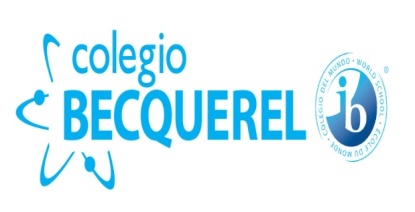 PLANIFICACIÓN DE UNIDADTítulo de unidadTítulo de unidadTítulo de unidad1. La Economía y la Ciencia Económica1. La Economía y la Ciencia Económica1. La Economía y la Ciencia Económica1. La Economía y la Ciencia Económica1. La Economía y la Ciencia Económica1. La Economía y la Ciencia EconómicaProfesorProfesorProfesorNilo Idrobo Nilo Idrobo Nilo Idrobo Nilo Idrobo Nilo Idrobo Nilo Idrobo AsignaturaAsignaturaAsignaturaEconomíaEconomíaEconomíaEconomíaEconomíaEconomíaCursoCursoCursoSegundo de Bachillerato “A” y “B”Segundo de Bachillerato “A” y “B”Segundo de Bachillerato “A” y “B”Segundo de Bachillerato “A” y “B”Segundo de Bachillerato “A” y “B”Segundo de Bachillerato “A” y “B”Duración por semanasDuración por semanasDuración por semanas5 semanas5 semanas5 semanas5 semanas5 semanas5 semanasObjetivo: Comprensión a largo plazo: conocimiento, habilidades y actitudes. ¿Qué debe  lograr el estudiante  al término de la unidad? (Procure que sea un gran objetivo)Objetivo: Comprensión a largo plazo: conocimiento, habilidades y actitudes. ¿Qué debe  lograr el estudiante  al término de la unidad? (Procure que sea un gran objetivo)Objetivo: Comprensión a largo plazo: conocimiento, habilidades y actitudes. ¿Qué debe  lograr el estudiante  al término de la unidad? (Procure que sea un gran objetivo)Indicadores: ¿Qué se acepta como evidencia de que los estudiantes han conseguido el objetivo? Recuerde hacer referencia a las destrezas con criterio de desempeño. (verbo infinitivo + concepto o activador + nivel de complejidad, cómo lo hará)Indicadores: ¿Qué se acepta como evidencia de que los estudiantes han conseguido el objetivo? Recuerde hacer referencia a las destrezas con criterio de desempeño. (verbo infinitivo + concepto o activador + nivel de complejidad, cómo lo hará)Indicadores: ¿Qué se acepta como evidencia de que los estudiantes han conseguido el objetivo? Recuerde hacer referencia a las destrezas con criterio de desempeño. (verbo infinitivo + concepto o activador + nivel de complejidad, cómo lo hará)Indicadores: ¿Qué se acepta como evidencia de que los estudiantes han conseguido el objetivo? Recuerde hacer referencia a las destrezas con criterio de desempeño. (verbo infinitivo + concepto o activador + nivel de complejidad, cómo lo hará)Indicadores: ¿Qué se acepta como evidencia de que los estudiantes han conseguido el objetivo? Recuerde hacer referencia a las destrezas con criterio de desempeño. (verbo infinitivo + concepto o activador + nivel de complejidad, cómo lo hará)Indicadores: ¿Qué se acepta como evidencia de que los estudiantes han conseguido el objetivo? Recuerde hacer referencia a las destrezas con criterio de desempeño. (verbo infinitivo + concepto o activador + nivel de complejidad, cómo lo hará)Caracterizar  la economía como ciencia social  y como realidad económica así como los elementos básicos aplicables a las nuevas actividades productivas. Caracterizar  la economía como ciencia social  y como realidad económica así como los elementos básicos aplicables a las nuevas actividades productivas. Caracterizar  la economía como ciencia social  y como realidad económica así como los elementos básicos aplicables a las nuevas actividades productivas. *Reconocer el papel de la Economía como ciencia y como actividad cotidiana. *Examinar  la teoría de las necesidades humanas y el principio de la escasez para determinar la clasificación de los bienes y  servicios económicos.*Describir el proceso de la satisfacción de las necesidades humanas y el principio de la elección (proceso productivo).*Reproducir y  secuenciar  el proceso de producción de los bienes y servicios que  satisfacen las necesidades humanas. *Clasificar los agentes económicos y su participación en el proceso productivo. *Recordar la evolución del pensamiento económico (primeros economistas) *Reconocer el papel de la Economía como ciencia y como actividad cotidiana. *Examinar  la teoría de las necesidades humanas y el principio de la escasez para determinar la clasificación de los bienes y  servicios económicos.*Describir el proceso de la satisfacción de las necesidades humanas y el principio de la elección (proceso productivo).*Reproducir y  secuenciar  el proceso de producción de los bienes y servicios que  satisfacen las necesidades humanas. *Clasificar los agentes económicos y su participación en el proceso productivo. *Recordar la evolución del pensamiento económico (primeros economistas) *Reconocer el papel de la Economía como ciencia y como actividad cotidiana. *Examinar  la teoría de las necesidades humanas y el principio de la escasez para determinar la clasificación de los bienes y  servicios económicos.*Describir el proceso de la satisfacción de las necesidades humanas y el principio de la elección (proceso productivo).*Reproducir y  secuenciar  el proceso de producción de los bienes y servicios que  satisfacen las necesidades humanas. *Clasificar los agentes económicos y su participación en el proceso productivo. *Recordar la evolución del pensamiento económico (primeros economistas) *Reconocer el papel de la Economía como ciencia y como actividad cotidiana. *Examinar  la teoría de las necesidades humanas y el principio de la escasez para determinar la clasificación de los bienes y  servicios económicos.*Describir el proceso de la satisfacción de las necesidades humanas y el principio de la elección (proceso productivo).*Reproducir y  secuenciar  el proceso de producción de los bienes y servicios que  satisfacen las necesidades humanas. *Clasificar los agentes económicos y su participación en el proceso productivo. *Recordar la evolución del pensamiento económico (primeros economistas) *Reconocer el papel de la Economía como ciencia y como actividad cotidiana. *Examinar  la teoría de las necesidades humanas y el principio de la escasez para determinar la clasificación de los bienes y  servicios económicos.*Describir el proceso de la satisfacción de las necesidades humanas y el principio de la elección (proceso productivo).*Reproducir y  secuenciar  el proceso de producción de los bienes y servicios que  satisfacen las necesidades humanas. *Clasificar los agentes económicos y su participación en el proceso productivo. *Recordar la evolución del pensamiento económico (primeros economistas) *Reconocer el papel de la Economía como ciencia y como actividad cotidiana. *Examinar  la teoría de las necesidades humanas y el principio de la escasez para determinar la clasificación de los bienes y  servicios económicos.*Describir el proceso de la satisfacción de las necesidades humanas y el principio de la elección (proceso productivo).*Reproducir y  secuenciar  el proceso de producción de los bienes y servicios que  satisfacen las necesidades humanas. *Clasificar los agentes económicos y su participación en el proceso productivo. *Recordar la evolución del pensamiento económico (primeros economistas) Pregunta Guía (Big Question) Una pregunta que guía el conocimiento y el interés de esta unidad.Pregunta Guía (Big Question) Una pregunta que guía el conocimiento y el interés de esta unidad.Pregunta Guía (Big Question) Una pregunta que guía el conocimiento y el interés de esta unidad.Pregunta Guía (Big Question) Una pregunta que guía el conocimiento y el interés de esta unidad.Pregunta Guía (Big Question) Una pregunta que guía el conocimiento y el interés de esta unidad.Pregunta Guía (Big Question) Una pregunta que guía el conocimiento y el interés de esta unidad.Pregunta Guía (Big Question) Una pregunta que guía el conocimiento y el interés de esta unidad.Pregunta Guía (Big Question) Una pregunta que guía el conocimiento y el interés de esta unidad.Pregunta Guía (Big Question) Una pregunta que guía el conocimiento y el interés de esta unidad.¿Por qué a la Economía se la considera la ciencia de la cotidianidad?¿Por qué a la Economía se la considera la ciencia de la cotidianidad?¿Por qué a la Economía se la considera la ciencia de la cotidianidad?¿Por qué a la Economía se la considera la ciencia de la cotidianidad?¿Por qué a la Economía se la considera la ciencia de la cotidianidad?¿Por qué a la Economía se la considera la ciencia de la cotidianidad?¿Por qué a la Economía se la considera la ciencia de la cotidianidad?¿Por qué a la Economía se la considera la ciencia de la cotidianidad?¿Por qué a la Economía se la considera la ciencia de la cotidianidad?Comprobación: ¿Qué actividad se propone como demostración del objetivo propuesto en procesos? (Proyecto)Comprobación: ¿Qué actividad se propone como demostración del objetivo propuesto en procesos? (Proyecto)Comprobación: ¿Qué actividad se propone como demostración del objetivo propuesto en procesos? (Proyecto)Comprobación: ¿Qué actividad se propone como demostración del objetivo propuesto en procesos? (Proyecto)Comprobación: ¿Qué actividad se propone como demostración del objetivo propuesto en procesos? (Proyecto)Comprobación: ¿Qué actividad se propone como demostración del objetivo propuesto en procesos? (Proyecto)Comprobación: ¿Qué actividad se propone como demostración del objetivo propuesto en procesos? (Proyecto)Comprobación: ¿Qué actividad se propone como demostración del objetivo propuesto en procesos? (Proyecto)Comprobación: ¿Qué actividad se propone como demostración del objetivo propuesto en procesos? (Proyecto)Proyecto:” Realización de un cartel expositivo sobre la Economía evidenciando sus características primordiales”, debe incluirse definición de Economía, proceso productivo, factores de la producción.	Proyecto:” Realización de un cartel expositivo sobre la Economía evidenciando sus características primordiales”, debe incluirse definición de Economía, proceso productivo, factores de la producción.	Proyecto:” Realización de un cartel expositivo sobre la Economía evidenciando sus características primordiales”, debe incluirse definición de Economía, proceso productivo, factores de la producción.	Proyecto:” Realización de un cartel expositivo sobre la Economía evidenciando sus características primordiales”, debe incluirse definición de Economía, proceso productivo, factores de la producción.	Proyecto:” Realización de un cartel expositivo sobre la Economía evidenciando sus características primordiales”, debe incluirse definición de Economía, proceso productivo, factores de la producción.	Proyecto:” Realización de un cartel expositivo sobre la Economía evidenciando sus características primordiales”, debe incluirse definición de Economía, proceso productivo, factores de la producción.	Proyecto:” Realización de un cartel expositivo sobre la Economía evidenciando sus características primordiales”, debe incluirse definición de Economía, proceso productivo, factores de la producción.	Proyecto:” Realización de un cartel expositivo sobre la Economía evidenciando sus características primordiales”, debe incluirse definición de Economía, proceso productivo, factores de la producción.	Proyecto:” Realización de un cartel expositivo sobre la Economía evidenciando sus características primordiales”, debe incluirse definición de Economía, proceso productivo, factores de la producción.	S emanaAtributo (Indicados según la Coordinación del BI)Contenidos de la unidad según Plan Asignatura (Desglose de contenidos)Contenidos de la unidad según Plan Asignatura (Desglose de contenidos)Actividades que realizan los estudiantes. Incluya actividades remediales para estudiantes que lo requieran. Actividades que realizan los estudiantes. Incluya actividades remediales para estudiantes que lo requieran. Teoría del Conocimiento (Pregunta o actividad)Evaluación (Las que constarán en la libreta, incluya deberes, lecciones, pruebas, etc.)1IndagadoresLa Economía como ciencia social. Parte I.La Economía como ciencia social. Parte I.* Elaborar un concepto de Economía  partiendo del denominado principio de la escasez  (lluvia de ideas).*Reproducir la Pirámide de Maslow y su aplicación en la ubicación de las necesidades.* Elaborar un concepto de Economía  partiendo del denominado principio de la escasez  (lluvia de ideas).*Reproducir la Pirámide de Maslow y su aplicación en la ubicación de las necesidades.Utilizando un diario de la fecha, algunos temas económicos que son parte de las actividades cotidianas.Elaborar mapa conceptual explicativo que incluya la definición de  Economía, necesidad, bienes y su clasificación. Trabajo en clase.1IndagadoresLa Economía como ciencia social. Parte I.La Economía como ciencia social. Parte I.Actividades de remediaciónActividades de remediaciónUtilizando un diario de la fecha, algunos temas económicos que son parte de las actividades cotidianas.Ev. actividades de remediación1IndagadoresLa Economía como ciencia social. Parte I.La Economía como ciencia social. Parte I.Elaborar en clase un diagrama de secuencia que refuerce la clasificación de los bienes.Elaborar en clase un diagrama de secuencia que refuerce la clasificación de los bienes.Utilizando un diario de la fecha, algunos temas económicos que son parte de las actividades cotidianas.*Corrección y retro alimentación del mapa conceptual y del trabajo en clase.2Buenos PensadoresLa Economía como ciencia social. Parte IILa Economía como ciencia social. Parte II* Realizar un diagrama explicativo de la relación de la Economía con otras ciencias.* Hacer diagrama de secuencia de las necesidades, los  bienes y su clasificación.* Realizar un diagrama explicativo de la relación de la Economía con otras ciencias.* Hacer diagrama de secuencia de las necesidades, los  bienes y su clasificación.2Buenos PensadoresLa Economía como ciencia social. Parte IILa Economía como ciencia social. Parte IIActividades de remediaciónActividades de remediaciónActividades de remediación2Buenos PensadoresLa Economía como ciencia social. Parte IILa Economía como ciencia social. Parte II3Informados e Instruidos.Las necesidades humanas y la escasez.Las necesidades humanas y la escasez.*Mediante ejemplos clasificar  necesidades y su relación con el principio de la escasez.*Realizar un conversatorio sobre la actividad económica y su función social.*Mediante ejemplos clasificar  necesidades y su relación con el principio de la escasez.*Realizar un conversatorio sobre la actividad económica y su función social.Reconocer ¿Como   la sociedad suele distribuir los bienes escasos?*Investigar  y hacer un  juicio crítico sobre las necesidades biológicas y sociales. (Teoría de A. Maslow).Trabajo en clase.3Informados e Instruidos.Las necesidades humanas y la escasez.Las necesidades humanas y la escasez.Actividades de remediaciónActividades de remediaciónReconocer ¿Como   la sociedad suele distribuir los bienes escasos?Ev. actividades de remediación3Informados e Instruidos.Las necesidades humanas y la escasez.Las necesidades humanas y la escasez.Revisión y refuerzo de los contenidos tratados.Revisión y refuerzo de los contenidos tratados.Reconocer ¿Como   la sociedad suele distribuir los bienes escasos?Corrección y retro alimentación de las necesidades. 4ÍntegrosLa Actividad Económica y sus características: Los factores de la producción.La Actividad Económica y sus características: Los factores de la producción.*Realizar un conversatorio para identificar a  los  factores de la producción.*Mediante ejemplos clasificar a los recursos productivos.*Realizar un conversatorio para identificar a  los  factores de la producción.*Mediante ejemplos clasificar a los recursos productivos.¿Cuál es la rezón para que a la tecnología se considere como el más importante agente de la producción ¿Elaborar diagrama que clasifique a los recursos productivos y sus características.4ÍntegrosLa Actividad Económica y sus características: Los factores de la producción.La Actividad Económica y sus características: Los factores de la producción.Actividades de remediaciónActividades de remediación¿Cuál es la rezón para que a la tecnología se considere como el más importante agente de la producción ¿Ev. actividades de remediación4ÍntegrosLa Actividad Económica y sus características: Los factores de la producción.La Actividad Económica y sus características: Los factores de la producción.Retroalimentación del diagrama de las actividades económicas.Retroalimentación del diagrama de las actividades económicas.¿Cuál es la rezón para que a la tecnología se considere como el más importante agente de la producción ¿Revisión y retroalimentación  del cartel elaborado.5Buenos ComunicadoresLos agentes económicos y su función Los agentes económicos y su función * Mediante ejemplos reconocer algunos tipos de agentes económicos. *Describir en un diagrama de secuencia las características de  los agentes económicos y su función.* Mediante ejemplos reconocer algunos tipos de agentes económicos. *Describir en un diagrama de secuencia las características de  los agentes económicos y su función.¿Qué opina sobre el papel del Estado como agente económico?*Realizar en grupos carteles sobre los agentes económicos y exponer su contenido.Trabajo en clase.5Buenos ComunicadoresLos agentes económicos y su función Los agentes económicos y su función Actividades de remediaciónActividades de remediación¿Qué opina sobre el papel del Estado como agente económico?Ev. actividades de remediación5Buenos ComunicadoresLos agentes económicos y su función Los agentes económicos y su función Retroalimentación de los agentes productivos y su función.Retroalimentación de los agentes productivos y su función.¿Qué opina sobre el papel del Estado como agente económico?Revisión y retro alimentación del contenido del cartel. Recursos utilizados en esta unidadRecursos utilizados en esta unidadRecursos utilizados en esta unidadRecursos utilizados en esta unidadRecursos utilizados en esta unidadBibliografíaBibliografíaBibliografíaBibliografíaLibro de Economía, carpeta y hojas, diagramas digitales, documentos bibliográficos.Libro de Economía, carpeta y hojas, diagramas digitales, documentos bibliográficos.Libro de Economía, carpeta y hojas, diagramas digitales, documentos bibliográficos.Libro de Economía, carpeta y hojas, diagramas digitales, documentos bibliográficos.Libro de Economía, carpeta y hojas, diagramas digitales, documentos bibliográficos.Benejan P. y otros. (1995) Geografía Humana y Economía Mundial. 4ta Edición, Madrid: Vinces Vices.Farinós, Enrique y otros. (2011) Economía: Bachillerato. Barcelona: Edebé.López Torres, Juan y Carmen Lizárraga. (2008) Economía. Madrid: ANAYA.Mochon, F. (1994). Principios de Economía. 3ra. Edición, Madrid: Mc Graw Hill Interamericana.Documentos  bibliográficos.Benejan P. y otros. (1995) Geografía Humana y Economía Mundial. 4ta Edición, Madrid: Vinces Vices.Farinós, Enrique y otros. (2011) Economía: Bachillerato. Barcelona: Edebé.López Torres, Juan y Carmen Lizárraga. (2008) Economía. Madrid: ANAYA.Mochon, F. (1994). Principios de Economía. 3ra. Edición, Madrid: Mc Graw Hill Interamericana.Documentos  bibliográficos.Benejan P. y otros. (1995) Geografía Humana y Economía Mundial. 4ta Edición, Madrid: Vinces Vices.Farinós, Enrique y otros. (2011) Economía: Bachillerato. Barcelona: Edebé.López Torres, Juan y Carmen Lizárraga. (2008) Economía. Madrid: ANAYA.Mochon, F. (1994). Principios de Economía. 3ra. Edición, Madrid: Mc Graw Hill Interamericana.Documentos  bibliográficos.Benejan P. y otros. (1995) Geografía Humana y Economía Mundial. 4ta Edición, Madrid: Vinces Vices.Farinós, Enrique y otros. (2011) Economía: Bachillerato. Barcelona: Edebé.López Torres, Juan y Carmen Lizárraga. (2008) Economía. Madrid: ANAYA.Mochon, F. (1994). Principios de Economía. 3ra. Edición, Madrid: Mc Graw Hill Interamericana.Documentos  bibliográficos.